Građa i vrste tla2.Svojstva  tla3.Životni uvjeti u tlu4. Životni uvjeti_temperatura5.Prilagodba životinja na životne uvjetea.b.Odredi točnost sljedećih tvrdnji:Sva tla su iste boje.       T    N                                                                             Tlo utječe na kvalitetu zraka.      T    N                                                            Tlo je bitno biljkama jer iz njega crpe vodu.   T    N                             U tlu možemo naći samo zemlju.   T    N                                              Tlo je bitno jer nas prehranjuje.    T    N                                       Na izgled tla utječu vremenski uvjeti.       T    NNa slici se nalazi profil tla. Imenuj slojeve A, B i C te opiši po čemu se razlikuju!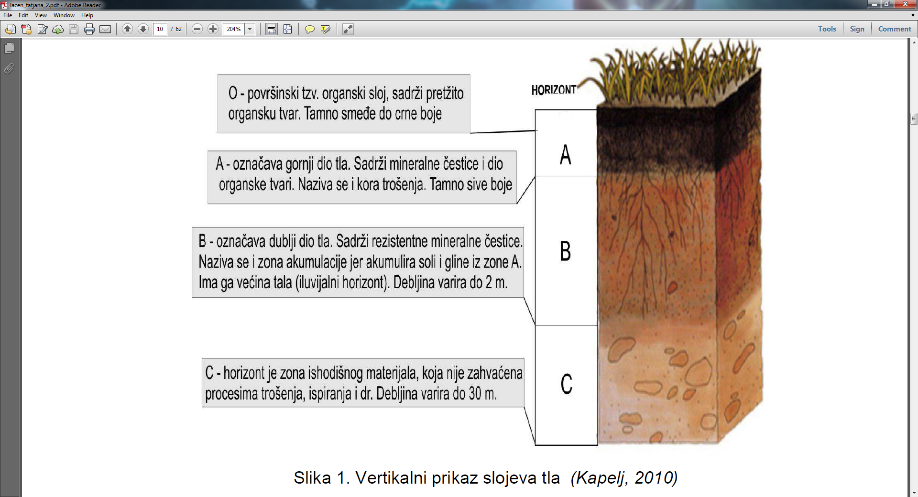 __________________________________________________________________________________________________________________Ivan je stavio uzorak zemlje u staklenku, napunio ju sa vodom, protresao i pričekao da se čestice tla slegnu te je dobio rezultate prikazane na slici: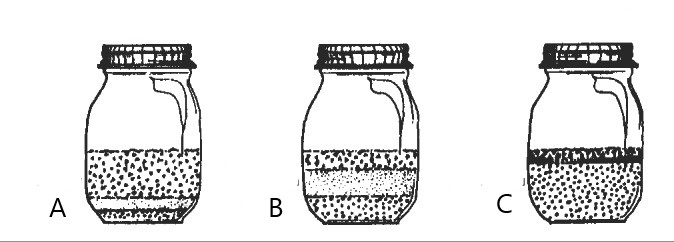 O kojoj vrsti zemlje se radi?____________.Ivan je stavio uzorak zemlje u staklenku, napunio ju sa vodom, protresao i pričekao da se čestice tla slegnu te je dobio rezultate prikazane na slici:O kojoj vrsti zemlje se radi?____________.Što prikazuje slika? ________________. Ovo posuđe koristimo kada želimo izmjeriti ____________ tvari koji se izražava u _______. Prilikom mjerenja ovo posuđe se drži (zaokruži):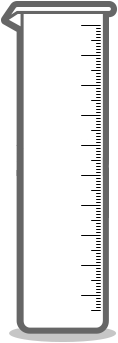 na stolu      u rukama u razini očiju     na stolu i u razini očijuIvan je uzeo uzorak tla koji je bio mnogo tamniji od Markovog uzorka. Objasni zašto je Ivanov uzorak tamniji od Markovog!________________________________________________________________________________________________________________________Ivan je lagano namočio uzorak zemlje i između dlanova uspio oblikovati kratku vrpcu. Koju vrstu zemlje Ivan ima u rukama? a) glinu     b) glinenu ilovaču   c) pijesak    d) pjeskovitu ilovaču I.Ivan je uzeo uzorak tla koji je ostavljao masni trag na papiru, Markov uzorak u sebi sadrži gruba zrnca. Po kojim vrstama čestica se razlikuju Ivanov i Markov uzorak?_________________________________ II.Denis je htio provjeriti kiselost svog uzorka tla i uzeo octenu kiselinu. Kako bi se zaštitio obukao je kutu i krenuo s izvedbom pokusa. Što je Denis zaboravio od zaštitne opreme?________________________________________________I.Iva je uzela uzorak tla koji se bez teškoća može saviti u krug s nekoliko pukotina, a Magda uzorak kojim se može oblikovati krug bez ikakvih pukotina. Koju vrstu čestica sadrži Ivin uzorak a nema je u Magdinom uzorku?________________________________________III.Ivan je lagano namočio uzorak zemlje i između dlanova uspio oblikovati kuglicu. Koju vrstu zemlje Ivan ima u rukama?a) glinu    b) glinenu ilovaču    c) pijesak    d) pjeskovitu ilovačuKojih čestica ima u uzorku tla, ako je Dominik pod rukom osjetio gruba sitna zrnca?_____________Objasni zašto se u pustinjama voda ne zadržava dugo na površini zemlje?______________________________________________________________________________28. prosinca temperatura zraka bila je 2 celzijusa, a temperatura tla 4 celzijusa. Što će se dogoditi s temperaturom tla ako padne snijeg a temperatura zraka ostane ista?______________________________________Ako u 300 g uzorka tla uliješ 200 mL vode. Nakon 10 minuta iscuri 12 mL vode. Koliko mL vode je zemlja upila?__________________________________________________________________________________________________Što možeš zaključiti o sposobnosti te zemlje da upije vodu?________________________________________________________________________________________________Kako bi reagirale životinje koje žive u tlu da dođe do velikih temperatura?_________________________________________________Karlo je odlučio proučavati boju tla. Primijetio je da boja tla ovisi o vrsti mineralnih tvari koje se nalaze u njoj. Kako će Karlo postaviti istraživačko pitanje?a) Kako boja tla ovisi o količini minerala željeza i vodi?b) Kako boja  tla ovisi o količini minerala željeza u tlu?c) Kako boja tla ovisi o količini minerala željeza i temperaturi zraka?d) Kako boja tla ovisi o o količini minerala željeza i temperaturi tla?Prilikom prelijevanja tekućina moramo paziti da:a) tekućine nisu kiseleb) tekućine nisu opasnec) ne prskamo Lucija i Žana su u 300 g uzorka tla ulile 200 mL vode. Lucijin je uzorak propustio 50 mL vode u 10 minuta, a Žanin uzorak je propustio 100 mL vode u 10 minuta. Čijoj zemlji prijeti opasnost od poplava? Objasni svoj odgovor.________________________________________________________________________________________________________________________Sven želi svojim biljkama osigurati povoljne uvjete za rast ali ne zna koje tlo odabrati. Želi da tlo koje odabere dobro propušta vodu. Smatra da propusnost tla ovisi o veličini čestica.Što će Sven mjeriti da bi provjerio ima li pravo?a) količinu vode koja će iscuriti u određenom vremenu kroz različite uzorke tlab) veličinu zrnaca u uzorcima tlac) temperaturu tla nakon što se uzorci poliju s vodomO čemu od navedenog ne ovisi temperatura tla?temperaturi zrakaveličini čestica tlarazmaku između česticaboji tlaNa kojoj će dubini tla tijekom zimskog perioda temperatura tla biti viša?na dubini 5 cm    na dubini 10 cmAna želi provjeriti međuovisnost temperatura zraka i temperature tla na svojoj istraživačkoj postaji. Kako glasi Anino istraživačko pitanje?Kako se temperatura tla mijenja ovisno o promjenama godišnjeg doba?Kako se temperatura tla mijenja ovisno o promjenama nadmorske visine?Kako se temperatura tla mijenja ovisno o promjenama svjetlosti kroz doba dana?Kako se temperatura tla mijenja ovisno o promjenama temperature zraka tijekom godine?Promotri graf i odgovori na sljedeća pitanja: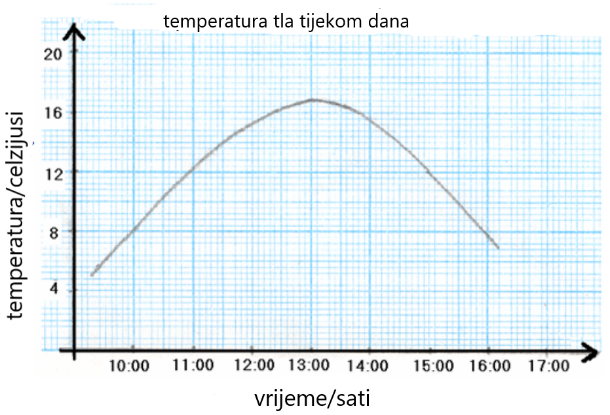 U koliko sati je postignuta maksimalna temperatura u tla?________Kada je temperatura tla bila 8 stupnjeva?________Kolika je bila temperatura tla u 11 sati?_________U kojem je godišnjem dobu mjerena temperatura tla? ___________________________________Kako izmjeriti temperaturu tla ako je tlo tvrdo?________________________________________________Sanja je pretpostavila da je temperatura tla viša u dubljim slojevima u odnosu na površinske slojeve tla. Odaberi način kako će to provjeriti.mjerit će temperaturu tla na 5 cm ujutro i popodne.mjerit će temperaturu tla na  5 cm ujutro i na 10 cm popodne.mjerit će temperaturu tla na 5 i 10 cm u isto vrijeme.Objasni zašto gujavice izlaze na površinu za vrijeme obilnih kiša?Ako gujavica u 90 s pređe put od 2 cm kolikom brzinom se kreće?Opiši kako treba postupati s gujavicama prilikom pokusa?Kako povećanje propusnosti tla za vodu utječe na količinu vode u tlu?Opiši kako gujavica svojom aktivnošću utječe na životne uvjete u tlu!Nacrtaj lumbrikarij prije i nakon što su se dodale gujavice te objasni razliku!